Commune de SAINT-PRIXService Enfance-Jeunesse35, rue Victor HUGO95390 SAINT-PRIXTél. 01 34 27 44 54enfance-jeunesse@saintprix.frFEUILLE D’INSCRIPTION ESPACE JEUNESANNEE 2018/2019Je soussigné(e) Madame, Monsieur ou tuteur (trice) -------------------------------------------demeurant à l’adresse suivante : ---------------------------------------------------------------------courriel : -----------------------------------------------------------------------------------------------------accepte que ma fille ou mon fils (nom/prénom) : -------------------------------------------------date de naissance : --------------------------------------------------------------------------------------participe à l’espace jeunes pour l’année 2018-2019.J’accepte de régler la cotisation pour l’année 2018-2019.                                              Sans le document rempli par vos soins et la cotisation réglée, votre enfant ne pourra pas participer.J’accepte que mon ou mes enfants quitte(ent) l’espace jeunes à tout moment sans que je sois averti de son départ.                 OUI                                                               NON  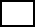 Fait le								Signature